EL SALTO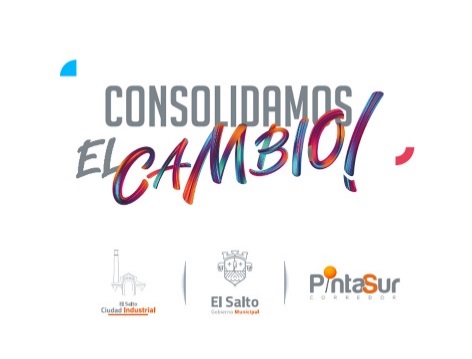 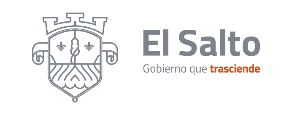 GOBIERNO MUNICIPALPROGRAMA OPERATIVO ANUAL 2022COORDINACIÓN: General de Administración e Innovación Gubernamental.DEPENDENCIA: Dirección de Tecnologías de Innovación y Comunicación.ACCIONESOBJETIVOSMETAS ESTIMADASINDICADOR PROGRAMACIÓN ANUAL PROGRAMACIÓN ANUAL PROGRAMACIÓN ANUAL PROGRAMACIÓN ANUAL PROGRAMACIÓN ANUAL PROGRAMACIÓN ANUAL PROGRAMACIÓN ANUAL PROGRAMACIÓN ANUAL PROGRAMACIÓN ANUAL PROGRAMACIÓN ANUAL PROGRAMACIÓN ANUAL PROGRAMACIÓN ANUALACCIONESOBJETIVOSMETAS ESTIMADASINDICADOREneroFebreroMarzoAbrilMayoJunioJulioAgostoSeptiembreOctubreNoviembreDiciembreDiciembreSupervisar el buen funcionamiento de los proyectos y servicios de las jefaturas de Desarrollo de Sistemas y telecomunicaciones (Mantenimiento y Soporte).Contar con una estrategia definida de las acciones que resuelven de manera eficiente los problemas tecnológicos de las distintas dependencias.Brindar de manera ininterrumpida los servicios realizados por ambas jefaturas.Numero de servicios realizados.